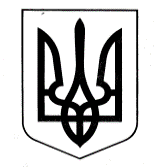 УПРАВЛІННЯ ОСВІТИСАФ’ЯНІВСЬКОЇ СІЛЬСЬКОЇ РАДИ ІЗМАЇЛЬСЬКОГО РАЙОНУ ОДЕСЬКОЇ ОБЛАСТІОЗЕРНЯНСЬКИЙ ЗАКЛАД ЗАГАЛЬНОЇ СЕРЕДНЬОЇ СВІТИ НАКАЗ № 137/О                                                                                               27.09.2021 р.Про стан готовності Озернянського ЗЗСОдо роботи в осінньо-зимовий періодна 2021-2022 навчальний рікВідповідно статті 32 Закону України «Про місцеве самоврядування в Україні», Законів України «Про освіту», «Про повну загальну середню освіту», на виконання рішення виконавчого комітету Саф’янівської сільської ради Ізмаїльського району Одеської області від 17.09.2021р. № 111 «Про стан готовності закладів освіти Саф’янівської сільської територіальної громади Ізмаїльського району Одеської області до початку нового 2021-2022 навчального року та до роботи в осінньо-зимовий період», з метою створення належних умов для освітнього процесу, забезпечення своєчасної та якісної підготовки до роботи в осінньо-зимовий періодНАКАЗУЮ: Призначити відповідальним за підготовку закладу до роботи в осінньо-зимовий період в 2021-2022 років заступника директора з господарства Бойнегрі О.І.Заступнику директора з господарства Бойнегріи О.І.:2.1. Ознайомитись з комплексними заходами з підготовки закладу до роботи та в осінньо-зимовий період 2021-2022 н.р.2.2. Провести аналіз стану та поточний ремонт електрообладнання в закладі.2.3. Привести у відповідність до «Правил технічної експлуатації електроустановок споживачів» технічний стан захисного заземлення електроустановок та ізоляції проводів електромереж в закладі.2.4. Провести обстеження протипожежного стану енергетичного обладнання.2.5. Здійснити повну перевірку на надійність експлуатаційним характеристикам та відповідність паспортним даним електрообладнання харчоблоків, систем заземлення на відповідність діючим вимогам нормативних актів.2.6. Підготувати та надати до управління освіти Саф’янівської сільської ради акти готовності теплового господарства до опалювального сезону, акти промивання та гідравлічного випробування системи опалення та паспорти готовності будівель до роботи в опалювальний період 2021-2022 років. 2.7. Надати до управління освіти копію наказу про відповідального за шкільну котельню.Контроль за виконанням наказу залишаю за собою.Директор     _________   Оксана ТельпізЗ наказом ознайомлена     __________ О.І. Бойнегрі